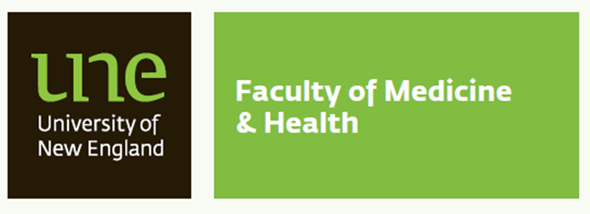 Higher Degree by Research (HDR) CandidateHDR Proposed Travel DiaryPlease submit your application as an attachment to hdr-mh@une.edu.au using the below naming convention when the document is saved and on the return email subject line: HDR TRAVEL DIARY - Student number – Surname Given Name – School Name, for example: HDR TRAVEL DIARY – 123456 – Smith John – School of HealthStudent Name:Student Number:UNE Student Email Address:Mobile Telephone Number:Name of School: (please tick box)Health   Pharmacy   Name of School: (please tick box)Psychology  Rural Medicine   Principal Supervisor’s Name:HDR Research Activity Details(to be completed for each day)HDR Research Activity Details(to be completed for each day)HDR Research Activity Details(to be completed for each day)HDR Research Activity Details(to be completed for each day)HDR Research Activity Details(to be completed for each day)DATETRANSPORT/FLIGHT DETAILSLOCATION & COUNTRYCONTACT DETAILSNATURE/DESCRIPTION OF ACTIVITY/PURPOSE OF TRIP